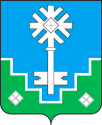 МУНИЦИПАЛЬНОЕ ОБРАЗОВАНИЕ «ГОРОД МИРНЫЙ»МИРНИНСКОГО РАЙОНА РЕСПУБЛИКИ САХА (ЯКУТИЯ)ГОРОДСКОЙ СОВЕТ САХА РЕСПУБЛИКАТЫН МИИРИНЭЙ ОРОЙУОНУН«МИИРИНЭЙ КУОРАТ» МУНИЦИПАЛЬНАЙ ТЭРИЛЛИИ КУОРАТЫН СЭБИЭТЭРЕШЕНИЕБЫhAAРЫЫ19.12.2019								                              №  IV – 26 – 3О внесении изменений в Устав муниципального образования «Город Мирный» Мирнинского района Республики Саха (Якутия)В соответствии с Федеральным законом от 26.07.2019 № 228-ФЗ "О внесении изменений в статью 40 Федерального закона "Об общих принципах организации местного самоуправления в Российской Федерации" и статью 13.1 Федерального закона "О противодействии коррупции", на основании части 1 статьи 24 и статьи 45 Устава муниципального образования «Город Мирный» Мирнинского района Республики Саха (Якутия), городской Совет РЕШИЛ:Внести следующие изменения в Устав муниципального образования «Город Мирный» Мирнинского района Республики Саха (Якутия), принятый решением городского Совета 26.09.2007 № 21-1 («Мирнинский муниципальный вестник» 05.12.2007 № 1 (14)):Часть 5.1 статьи 27 дополнить следующими словами: 	"если иное не предусмотрено Федеральным законом от 06.10.2003 № 131-ФЗ "Об общих принципах организации местного самоуправления в Российской Федерации";Статью 27 дополнить частями 5.2., 5.3. следующего содержания: 	"5.2. К депутату городского Совета, представившему недостоверные или неполные сведения о своих доходах, расходах, об имуществе и обязательствах имущественного характера, а также сведения о доходах, расходах, об имуществе и обязательствах имущественного характера своих супруги (супруга) и несовершеннолетних детей, если искажение этих сведений является несущественным, могут быть применены следующие меры ответственности:1) предупреждение;2) освобождение депутата с лишением права занимать должности в представительном органе муниципального образования до прекращения срока его полномочий;3) освобождение от осуществления полномочий на постоянной основе с лишением права осуществлять полномочия на постоянной основе до прекращения срока его полномочий;4) запрет занимать должности в представительном органе муниципального образования до прекращения срока его полномочий;5) запрет исполнять полномочия на постоянной основе до прекращения срока его полномочий.";	"5.3. Порядок принятия решения о применении к депутату городского Совета мер ответственности, указанных в части 5.2. настоящей статьи, определяется муниципальным правовым актом в соответствии с законом Республики Саха (Якутия).";2. Главе города К.Н. Антонову: 2.1. В соответствии со статьей 3 Федерального закона от 21.07.2005 № 97-ФЗ «О государственной регистрации уставов муниципальных образований» направить настоящее решение в течении 15 дней с момента принятия в Управление Министерства юстиции Российской Федерации по Республики Саха (Якутия);2.2. Обеспечить в установленном порядке официальное опубликование настоящего решения после его регистрации в Управление Министерства юстиции Российской Федерации по Республике Саха (Якутия);2.3. Направить сведения о дате и об источнике официального опубликования настоящего решения в течении 10 дней с момента его опубликования в Управление Министерства юстиции Российской Федерации по Республике Саха (Якутия);2.4. Направить в установленном порядке настоящее решение и сведения о дате и об источнике его официального опубликования в Департамент по вопросам местного самоуправления Администрации Главы Республики Саха (Якутия) и Правительства Республики Саха (Якутия) для внесения его в Регистр муниципальных правовых актов Республики Саха (Якутия).3. Контроль исполнения настоящего решения возложить на комиссию по местному самоуправлению, законности и Регламенту (В.А. Белов).Председатель городского Совета ____________  О.В. Путинцева                                       Глава города         _______________  К.Н. Антонов